lMADONAS NOVADA PAŠVALDĪBA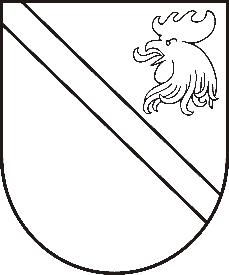 Reģ. Nr. 90000054572Saieta laukums 1, Madona, Madonas novads, LV-4801 t. 64860090, e-pasts: dome@madona.lv ___________________________________________________________________________MADONAS NOVADA PAŠVALDĪBAS DOMESLĒMUMSMadonā2020.gada 17.februārī									       Nr.59									         (protokols Nr.4, 5.p.)Par pašvaldības nekustamā īpašuma „MPS Kalsnava māja 13”-1, Kalsnavas pagastā, Madonas novadā atsavināšanu2018. gada 28.decembrī Madonas novada pašvaldības dome ir pieņēmusi lēmumu Nr.534 „Par pašvaldības nekustamā īpašuma „MPS Kalsnava māja 13”-1, Kalsnavas pagastā, Madonas novadā atsavināšanas ierosinājumu un ierakstīšanu zemesgrāmatā”(prot.Nr.23;3.p.), ar kuru tika nolemts: 1) ierakstīt zemesgrāmatā uz Madonas novada pašvaldības vārda kā patstāvīgu īpašuma objektu dzīvokļa īpašumu Nr.1, „MPS Kalsnava māja 14”, Kalsnavas pag., Madonas nov.; 2) uzdot Juridiskajai nodaļai veikt nepieciešamās darbības dzīvokļa īpašuma ierakstīšanai zemesgrāmatā uz Madonas novada pašvaldības vārda; 3)uzdot Kalsnavas pagasta pārvaldei organizēt nekustamā īpašuma „MPS Kalsnava māja 13”-1, Kalsnavas pag., Madonas nov., novērtēšanu pie sertificēta vērtētāja; 4)atsavināt Madonas novada pašvaldībai piederošo īpašumu dzīvokli Nr.1, „MPS Kalsnava māja 13”, Kalsnavas pag., Madonas nov., ar kadastra Nr. 7062 011 0265, kas sastāv no dzīvokļa īpašuma 27.7 kv.m. platībā un koplietošanas telpu un būvju domājamām daļām, pēc īpašuma novērtēšanas un nosacītās cenas apstiprināšanas. 2019.gada 31.oktobrī ar lēmumu Nr.506 „Par grozījumiem Madonas novada pašvaldības domes 28.12.2018.lēmumā Nr.534 Par pašvaldības nekustamā īpašuma „MPS Kalsnava māja 13”-1, Kalsnavas pagastā, Madonas novadā atsavināšanas ierosinājumu un ierakstīšanu zemesgrāmatā” ir veikti grozījumi lēmumā, pēc inventarizācijas lietu izgatavošanas, precizējot dzīvokļa īpašuma platību un kadastra numuru.Dzīvokļa īpašums ar adresi „MPS Kalsnava 13”-1, Kalsnavas pagasts, Madonas novads sastāv no dzīvokļa īpašuma Nr.1, 27.4 kv.m. platībā un ir ierakstīts Vidzemes rajona tiesas Kalsnavas pagasta zemesgrāmatas nodalījumā Nr.100000078406 01 uz Madonas novada pašvaldības vārda.2019.gada 22.decembrī dzīvokļa īpašuma novērtēšanu ir veikusi firma SIA ”Eiroeksperts”, reģistrācijas Nr.40003650352 (LĪVA profesionālās kvalifikācijas sertifikāts Nr.1 un LĪVA Kompetences uzraudzības biroja izsniegts sertifikāts nekustamā īpašuma vērtēšanai Nr.31) Saskaņā ar nekustamā īpašuma novērtējumu dzīvokļa īpašuma tirgus vērtība 2019.gada 22.decembrī ir EUR 960.00 (deviņi simti sešdesmit euro 00 centi). Pašvaldības īpašumi atsavināmi saskaņā ar Publiskas personas mantas atsavināšanas likumu, turpmāk arī – Atsavināšanas likums. Šā likuma 4. panta ceturtās daļas 5.punkts nosaka, ka atsevišķos gadījumos publiskas personas nekustamā īpašuma atsavināšanu var ierosināt īrnieks vai viņa ģimenes loceklis, ja viņš vēlas nopirkt dzīvokļa īpašumu šā likuma 45. pantā noteiktajā kārtībā, savukārt, kura trešā daļa nosaka: atsavinot pašvaldības īpašumā esošu dzīvokļa īpašumu, par kura lietošanu likumā „Par dzīvojamo telpu īri” noteiktajā kārtībā ir noslēgts dzīvojamās telpas īres līgums, to vispirms rakstveidā piedāvā pirkt īrniekam un viņa ģimenes locekļiem. Atsavināšanas likuma 37. panta pirmās daļas 4. punkts nosaka, ka pārdot publiskas personas mantu par brīvu cenu var, ja nekustamo īpašumu iegūst šā likuma 4. panta ceturtajā daļā minētā persona. Šajā gadījumā pārdošanas cena ir vienāda ar nosacīto cenu. Pārdošana par brīvu cenu saskaņā ar Atsavināšanas likuma 1. panta 7. punktu ir mantas pārdošana par atsavinātāja noteiktu cenu, kas nav zemāka par nosacīto cenu, savukārt,  nosacītā cena saskaņā ar tā paša likuma 1. panta 6. punktu ir nekustamā īpašuma vērtība, kas noteikta atbilstoši Standartizācijas likumā paredzētajā kārtībā apstiprinātajiem Latvijas īpašuma vērtēšanas standartiem. Atsavināšanas likuma 4. panta pirmā daļa nosaka, ka atvasinātas publiskas personas mantas atsavināšanu var ierosināt, ja tā nav nepieciešama attiecīgai atvasinātai publiskai personai vai tās iestādēm to funkciju nodrošināšanai. Tāpat no likuma „Par pašvaldībām” 77. panta otrās un ceturtās daļas izriet, ka atsavināšanai nododams tikai tas pašvaldības īpašums, kas nav nepieciešams attiecīgās administratīvās teritorijas iedzīvotāju vajadzību apmierināšanai un pašvaldības funkciju izpildei. Pamatojoties uz iepriekš minēto, likuma „Par pašvaldībām” 14. panta pirmās daļas 2. punktu un otrās daļas 3. punktu, 21. panta pirmās daļas 17. punktu un 77. panta ceturto daļu, Publiskas personas mantas atsavināšanas likuma 1.panta 6. un 7. punktu, 3.panta pirmās daļas 2. punktu, 4. panta pirmo daļu un ceturtās daļas 5. punktu, 5. panta pirmo un piekto daļu, 37. panta pirmās daļas 4. punktu un piekto daļu, ņemot vērā 12.02.2020. Uzņēmējdarbības, teritoriālo un vides jautājumu komitejas un 17.02.2020. Finanšu un attīstības komitejas atzinumus, atklāti balsojot: PAR – 12 (Agris Lungevičs, Zigfrīds Gora, Ivars Miķelsons, Andrejs Ceļapīters, Andris Dombrovskis, Antra Gotlaufa, Artūrs Grandāns, Gunārs Ikaunieks, Andris Sakne, Rihards Saulītis, Aleksandrs Šrubs, Gatis Teilis), PRET – NAV, ATTURAS – NAV, Madonas novada pašvaldības dome NOLEMJ:Nodot atsavināšanai pašvaldības dzīvokļa īpašumu „MPS Kalsnava māja 13”-1, Kalsnavas pagasts, Madonas novads, ar kadastra numuru 70629000361, dzīvokļa īrniekam xxx, pārdodot dzīvokļa īpašumu par brīvu cenu.Apstiprināt dzīvokļa īpašuma ar adresi „MPS Kalsnava māja 13”-1, Kalsnavas pagasts, Madonas novads nosacīto (brīvo) cenu EUR 960.00 (deviņi simti sešdesmit euro 00 centi), nosakot, ka pirkuma maksa ir veicama 100% apmērā pirms līguma noslēgšanas vai veicams pirkums uz nomaksu, paredzot avansa maksājumu ne mazāk kā 10% no pirkuma maksas un pirkuma maskas atliktā maksājuma nomaksas termiņu līdz 5 gadiem.Uzdot Juridiskajai nodaļai nosūtīt īrniekam xxx dzīvokļa īpašuma atsavināšanas paziņojumu normatīvajos aktos noteiktajā termiņā. Saskaņā ar Administratīvā procesa likuma 188.panta pirmo daļu, lēmumu var pārsūdzēt viena mēneša laikā no lēmuma spēkā stāšanās dienas Administratīvajā rajona tiesā.Saskaņā ar Administratīvā procesa likuma 70.panta pirmo daļu, lēmums stājas spēkā ar brīdi, kad tas paziņots adresātam.Domes priekšsēdētājs								          A.LungevičsS.Lungeviča 64807250